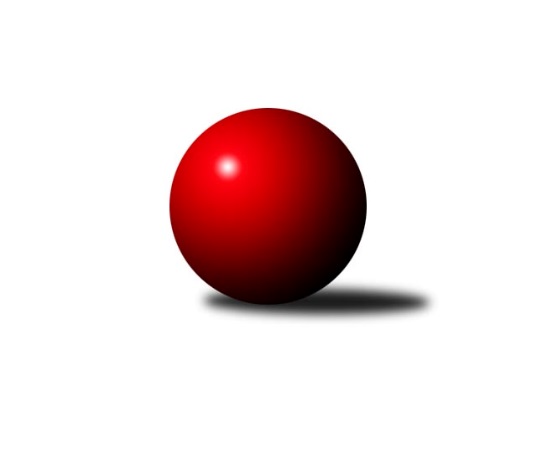 Č.7Ročník 2017/2018	27.10.2017Nejlepšího výkonu v tomto kole: 2614 dosáhlo družstvo: SK Meteor Praha AMistrovství Prahy 1 2017/2018Výsledky 7. kolaSouhrnný přehled výsledků:SK Sokol Žižkov Praha C	- KK Slavoj Praha C	5:3	2585:2559	5.0:7.0	23.10.SK Meteor Praha A	- SK Uhelné sklady Praha A	5:3	2614:2604	6.0:6.0	24.10.TJ Praga Praha A	- Sokol Kobylisy A	5:3	2499:2421	8.0:4.0	25.10.VŠTJ FS Praha A	- SK Sokol Žižkov Praha B	5:3	2545:2528	5.0:7.0	26.10.KK Konstruktiva Praha  C	- TJ Sokol Rudná B	7:1	2575:2414	7.0:5.0	26.10.TJ Sokol Rudná A	- SK Uhelné sklady Praha B	6:2	2433:2332	8.0:4.0	27.10.TJ Astra Zahradní Město A	- PSK Union Praha B	8:0	2514:2328	10.0:2.0	27.10.Tabulka družstev:	1.	TJ Praga Praha A	7	5	0	2	38.0 : 18.0 	56.5 : 27.5 	 2507	10	2.	TJ Astra Zahradní Město A	7	5	0	2	38.0 : 18.0 	47.5 : 36.5 	 2506	10	3.	SK Uhelné sklady Praha A	7	5	0	2	36.5 : 19.5 	49.5 : 34.5 	 2435	10	4.	SK Meteor Praha A	7	5	0	2	34.0 : 22.0 	44.5 : 39.5 	 2391	10	5.	VŠTJ FS Praha A	7	5	0	2	33.0 : 23.0 	47.5 : 36.5 	 2407	10	6.	KK Slavoj Praha C	7	4	0	3	31.0 : 25.0 	45.0 : 39.0 	 2531	8	7.	TJ Sokol Rudná A	7	4	0	3	29.0 : 27.0 	42.0 : 42.0 	 2360	8	8.	Sokol Kobylisy A	7	4	0	3	28.0 : 28.0 	43.0 : 41.0 	 2395	8	9.	KK Konstruktiva Praha  C	7	3	0	4	27.0 : 29.0 	38.5 : 45.5 	 2451	6	10.	SK Sokol Žižkov Praha B	7	3	0	4	26.0 : 30.0 	41.0 : 43.0 	 2441	6	11.	PSK Union Praha B	7	2	0	5	19.0 : 37.0 	33.0 : 51.0 	 2334	4	12.	TJ Sokol Rudná B	7	2	0	5	17.5 : 38.5 	35.0 : 49.0 	 2333	4	13.	SK Uhelné sklady Praha B	7	1	0	6	21.0 : 35.0 	34.0 : 50.0 	 2350	2	14.	SK Sokol Žižkov Praha C	7	1	0	6	14.0 : 42.0 	31.0 : 53.0 	 2409	2Podrobné výsledky kola:	 SK Sokol Žižkov Praha C	2585	5:3	2559	KK Slavoj Praha C	Vladislav Škrabal	 	 215 	 213 		428 	 1:1 	 409 	 	216 	 193		Petr Šťastný	Bohumil Strnad	 	 226 	 215 		441 	 1:1 	 426 	 	196 	 230		Jindřich Valo	Tomáš Pokorný	 	 185 	 182 		367 	 0:2 	 423 	 	209 	 214		Stanislav ml. Březina ml.	Tomáš Kazimour	 	 235 	 235 		470 	 1:1 	 474 	 	225 	 249		Stanislav st. Březina	Hana Křemenová	 	 189 	 213 		402 	 0:2 	 408 	 	193 	 215		Petr Beneda	Pavel Váňa	 	 242 	 235 		477 	 2:0 	 419 	 	224 	 195		Petra Sedláčkovározhodčí: Nejlepší výkon utkání: 477 - Pavel Váňa	 SK Meteor Praha A	2614	5:3	2604	SK Uhelné sklady Praha A	Jindra Pokorná	 	 229 	 209 		438 	 1:1 	 460 	 	224 	 236		Antonin Knobloch	Zdeněk Barcal	 	 231 	 226 		457 	 1:1 	 435 	 	206 	 229		Zbyněk Sedlák	Josef Kučera	 	 224 	 236 		460 	 2:0 	 417 	 	207 	 210		Bohumil Bazika	Josef Tesař	 	 252 	 240 		492 	 2:0 	 416 	 	208 	 208		Stanislava Sábová	Přemysl Šámal	 	 199 	 180 		379 	 0:2 	 436 	 	207 	 229		Tomáš Dvořák	Vladimír Vošický	 	 198 	 190 		388 	 0:2 	 440 	 	220 	 220		Miroslav Plachýrozhodčí: Nejlepší výkon utkání: 492 - Josef Tesař	 TJ Praga Praha A	2499	5:3	2421	Sokol Kobylisy A	Milan Komorník	 	 214 	 218 		432 	 2:0 	 374 	 	197 	 177		Jaroslav Žítek	David Kašpar	 	 190 	 192 		382 	 1:1 	 396 	 	208 	 188		Lubomír Chudoba	Pavel Janoušek	 	 187 	 199 		386 	 1:1 	 387 	 	201 	 186		Vladimír Kohout	Michal Bartoš	 	 196 	 218 		414 	 0:2 	 420 	 	200 	 220		Vojtěch Vojtíšek	Rostislav Kašpar	 	 227 	 227 		454 	 2:0 	 416 	 	204 	 212		Karel Mašek	Jaroslav Kourek	 	 222 	 209 		431 	 2:0 	 428 	 	221 	 207		Pavel Červinkarozhodčí: Nejlepší výkon utkání: 454 - Rostislav Kašpar	 VŠTJ FS Praha A	2545	5:3	2528	SK Sokol Žižkov Praha B	Pavel Jahelka	 	 183 	 209 		392 	 2:0 	 352 	 	150 	 202		Jan Neckář	Jan Knyttl	 	 222 	 246 		468 	 0:2 	 483 	 	232 	 251		Martin Lukáš	Tomáš Kuneš	 	 187 	 204 		391 	 0:2 	 409 	 	199 	 210		Anna Sailerová	Miroslav Kochánek	 	 206 	 242 		448 	 1:1 	 443 	 	219 	 224		Josef Gebr	Adam Vejvoda	 	 236 	 197 		433 	 2:0 	 407 	 	214 	 193		Karel Bubeníček	Milan Vejvoda	 	 218 	 195 		413 	 0:2 	 434 	 	235 	 199		Miloslav Všetečkarozhodčí: Nejlepší výkon utkání: 483 - Martin Lukáš	 KK Konstruktiva Praha  C	2575	7:1	2414	TJ Sokol Rudná B	Samuel Fujko	 	 221 	 191 		412 	 1:1 	 391 	 	182 	 209		Radek Machulka	Jan Barchánek	 	 211 	 245 		456 	 1:1 	 432 	 	221 	 211		Miroslav Kýhos	Miroslav Klement	 	 222 	 204 		426 	 1:1 	 419 	 	200 	 219		Peter Koščo	Karel Hybš	 	 219 	 227 		446 	 2:0 	 393 	 	211 	 182		Martin Machulka	Petr Tepličanec	 	 236 	 225 		461 	 2:0 	 362 	 	183 	 179		Adam Lesák	Michal Ostatnický	 	 183 	 191 		374 	 0:2 	 417 	 	204 	 213		Tomáš Kellerrozhodčí: Nejlepší výkon utkání: 461 - Petr Tepličanec	 TJ Sokol Rudná A	2433	6:2	2332	SK Uhelné sklady Praha B	Pavel Strnad	 	 199 	 212 		411 	 1:1 	 413 	 	211 	 202		Miroslav Míchal	Jarmila Zimáková	 	 213 	 195 		408 	 2:0 	 390 	 	205 	 185		Petr Míchal	Jiří Spěváček	 	 196 	 198 		394 	 1:1 	 383 	 	179 	 204		Roman Tumpach	Ludmila Erbanová	 	 217 	 207 		424 	 2:0 	 381 	 	186 	 195		Jiří Mudra	Zdeněk Mora	 	 185 	 204 		389 	 1:1 	 356 	 	190 	 166		Pavel Černý	Jaromír Bok	 	 204 	 203 		407 	 1:1 	 409 	 	211 	 198		Vlastimil Bočánekrozhodčí: Nejlepší výkon utkání: 424 - Ludmila Erbanová	 TJ Astra Zahradní Město A	2514	8:0	2328	PSK Union Praha B	Jaroslav Dryák	 	 196 	 196 		392 	 1:1 	 386 	 	201 	 185		Pavel Moravec	Marek Šveda	 	 228 	 205 		433 	 2:0 	 397 	 	193 	 204		Pavel Kantner	Tomáš Doležal	 	 189 	 196 		385 	 1:1 	 383 	 	186 	 197		Pavlína Kašparová	Tomáš Hroza	 	 207 	 234 		441 	 2:0 	 385 	 	196 	 189		Josef Mach	Radek Fiala	 	 239 	 217 		456 	 2:0 	 383 	 	202 	 181		Jarmila Fremrová	Daniel Veselý	 	 205 	 202 		407 	 2:0 	 394 	 	203 	 191		Karel Sedláčekrozhodčí: Nejlepší výkon utkání: 456 - Radek FialaPořadí jednotlivců:	jméno hráče	družstvo	celkem	plné	dorážka	chyby	poměr kuž.	Maximum	1.	Pavel Červinka 	Sokol Kobylisy A	453.25	293.9	159.3	2.3	4/4	(477)	2.	Stanislav st. Březina 	KK Slavoj Praha C	452.00	295.9	156.1	1.9	4/4	(484)	3.	Martin Lukáš 	SK Sokol Žižkov Praha B	441.00	295.4	145.6	4.1	4/4	(483)	4.	Petr Tepličanec 	KK Konstruktiva Praha  C	440.75	296.1	144.7	3.6	4/4	(488)	5.	Jindřich Valo 	KK Slavoj Praha C	436.00	290.8	145.3	4.2	4/4	(462)	6.	Miloslav Všetečka 	SK Sokol Žižkov Praha B	433.17	297.8	135.3	3.7	3/4	(457)	7.	Jaroslav Kourek 	TJ Praga Praha A	431.25	291.7	139.6	3.5	3/4	(450)	8.	Pavel Váňa 	SK Sokol Žižkov Praha C	431.25	292.6	138.7	6.4	4/4	(477)	9.	Jan Barchánek 	KK Konstruktiva Praha  C	430.13	298.3	131.9	5.6	4/4	(483)	10.	Rostislav Kašpar 	TJ Praga Praha A	428.06	289.1	138.9	3.1	4/4	(454)	11.	Pavel Janoušek 	TJ Praga Praha A	426.00	290.1	135.9	5.7	4/4	(470)	12.	Stanislav ml. Březina  ml.	KK Slavoj Praha C	424.42	290.1	134.3	6.0	4/4	(457)	13.	Daniel Veselý 	TJ Astra Zahradní Město A	424.13	288.9	135.3	4.9	5/5	(451)	14.	Antonin Knobloch 	SK Uhelné sklady Praha A	422.00	293.1	128.9	6.2	3/3	(460)	15.	Josef Tesař 	SK Meteor Praha A	421.00	296.1	124.9	8.6	3/4	(492)	16.	Petr Kašpar 	TJ Praga Praha A	420.17	287.3	132.8	5.5	3/4	(446)	17.	Marek Šveda 	TJ Astra Zahradní Město A	420.17	294.1	126.1	7.8	4/5	(452)	18.	Milan Komorník 	TJ Praga Praha A	418.56	290.4	128.1	6.0	3/4	(439)	19.	Pavel Jahelka 	VŠTJ FS Praha A	417.42	287.4	130.0	5.8	4/4	(451)	20.	Petr Beneda 	KK Slavoj Praha C	416.67	285.8	130.8	7.3	4/4	(471)	21.	Petra Sedláčková 	KK Slavoj Praha C	416.67	292.9	123.8	9.4	3/4	(488)	22.	Tomáš Keller 	TJ Sokol Rudná B	416.33	280.8	135.5	5.3	4/4	(441)	23.	Miroslav Plachý 	SK Uhelné sklady Praha A	415.73	294.7	121.1	8.7	3/3	(440)	24.	Radek Fiala 	TJ Astra Zahradní Město A	415.40	287.5	127.9	7.7	5/5	(456)	25.	Zdeněk Barcal 	SK Meteor Praha A	413.44	286.0	127.4	4.8	4/4	(468)	26.	Jaroslav Dryák 	TJ Astra Zahradní Město A	413.13	289.7	123.4	8.7	5/5	(432)	27.	Miroslav Míchal 	SK Uhelné sklady Praha B	412.08	288.5	123.6	6.8	4/4	(430)	28.	Karel Mašek 	Sokol Kobylisy A	410.69	278.7	132.0	4.8	4/4	(441)	29.	Vlastimil Bočánek 	SK Uhelné sklady Praha B	409.00	289.7	119.3	6.3	3/4	(416)	30.	Josef Gebr 	SK Sokol Žižkov Praha B	408.92	284.4	124.5	7.0	4/4	(443)	31.	Vlastimil Bachor 	TJ Sokol Rudná A	408.50	289.3	119.2	8.3	4/4	(414)	32.	Zbyněk Sedlák 	SK Uhelné sklady Praha A	407.53	287.5	120.1	6.7	3/3	(435)	33.	Adam Vejvoda 	VŠTJ FS Praha A	406.44	277.3	129.2	4.9	4/4	(483)	34.	Vladimír Vošický 	SK Meteor Praha A	405.00	275.3	129.8	6.8	4/4	(431)	35.	Petr Moravec 	PSK Union Praha B	403.67	287.6	116.1	7.2	4/5	(414)	36.	Jiří Piskáček 	VŠTJ FS Praha A	403.58	286.3	117.3	8.8	4/4	(421)	37.	Anna Sailerová 	SK Sokol Žižkov Praha B	403.04	276.9	126.2	5.0	4/4	(458)	38.	Bohumil Bazika 	SK Uhelné sklady Praha A	402.60	286.6	116.0	9.5	2/3	(417)	39.	Jaromír Bok 	TJ Sokol Rudná A	402.56	285.2	117.4	7.0	4/4	(445)	40.	Michal Bartoš 	TJ Praga Praha A	402.33	275.7	126.7	8.8	3/4	(430)	41.	David Kašpar 	TJ Praga Praha A	402.19	291.5	110.7	8.7	4/4	(450)	42.	Tomáš Kazimour 	SK Sokol Žižkov Praha C	401.42	281.1	120.3	9.8	4/4	(470)	43.	Lubomír Chudoba 	Sokol Kobylisy A	401.00	283.8	117.2	6.9	4/4	(424)	44.	Hana Křemenová 	SK Sokol Žižkov Praha C	400.81	281.1	119.7	7.5	4/4	(445)	45.	Martin Novák 	SK Uhelné sklady Praha A	400.67	272.7	128.0	9.5	2/3	(435)	46.	Milan Vejvoda 	VŠTJ FS Praha A	400.63	277.9	122.8	7.6	4/4	(480)	47.	Karel Hybš 	KK Konstruktiva Praha  C	400.33	278.6	121.8	7.6	3/4	(446)	48.	Jiří Spěváček 	TJ Sokol Rudná A	396.92	281.8	115.2	7.0	3/4	(423)	49.	Samuel Fujko 	KK Konstruktiva Praha  C	396.71	284.2	112.5	10.0	4/4	(444)	50.	Pavel Moravec 	PSK Union Praha B	395.60	280.8	114.8	7.2	5/5	(410)	51.	Peter Koščo 	TJ Sokol Rudná B	394.33	278.4	115.9	11.2	4/4	(419)	52.	Zdeněk Mora 	TJ Sokol Rudná A	394.25	281.0	113.3	8.1	4/4	(414)	53.	Petr Šťastný 	KK Slavoj Praha C	393.63	274.0	119.6	8.8	4/4	(411)	54.	Karel Bubeníček 	SK Sokol Žižkov Praha B	393.50	274.8	118.8	10.4	4/4	(430)	55.	Tomáš Hroza 	TJ Astra Zahradní Město A	393.33	281.1	112.3	10.1	5/5	(441)	56.	Pavel Kantner 	PSK Union Praha B	393.07	279.5	113.5	8.3	5/5	(428)	57.	Roman Tumpach 	SK Uhelné sklady Praha B	392.44	274.2	118.3	9.4	4/4	(411)	58.	Tomáš Pokorný 	SK Sokol Žižkov Praha C	391.69	274.1	117.6	9.3	4/4	(410)	59.	Karel Sedláček 	PSK Union Praha B	391.40	274.1	117.3	6.8	5/5	(406)	60.	Karel Novotný 	TJ Sokol Rudná A	391.33	286.3	105.0	10.0	3/4	(398)	61.	Jiří Váňa 	SK Sokol Žižkov Praha C	390.00	274.3	115.7	9.3	3/4	(406)	62.	Jiří Mudra 	SK Uhelné sklady Praha B	389.75	266.1	123.7	8.3	3/4	(422)	63.	Josef Kučera 	SK Meteor Praha A	389.42	276.9	112.5	11.3	3/4	(460)	64.	Miroslav Kochánek 	VŠTJ FS Praha A	388.00	272.6	115.4	8.4	3/4	(448)	65.	Miroslav Kýhos 	TJ Sokol Rudná B	387.83	278.8	109.0	9.9	4/4	(432)	66.	Petr Míchal 	SK Uhelné sklady Praha B	387.67	278.8	108.9	10.3	4/4	(403)	67.	Miroslav Klement 	KK Konstruktiva Praha  C	387.08	289.4	97.7	13.4	4/4	(440)	68.	Martin Machulka 	TJ Sokol Rudná B	386.83	275.6	111.3	9.3	3/4	(406)	69.	Jan Hloušek 	SK Uhelné sklady Praha A	386.75	273.3	113.5	9.0	2/3	(413)	70.	Pavel Strnad 	TJ Sokol Rudná A	386.06	277.4	108.7	10.4	4/4	(445)	71.	Jan Neckář 	SK Sokol Žižkov Praha B	385.67	269.9	115.8	9.4	4/4	(403)	72.	Tomáš Dvořák 	SK Uhelné sklady Praha A	385.44	282.4	103.0	11.6	3/3	(436)	73.	Petr Barchánek 	KK Konstruktiva Praha  C	385.25	278.4	106.9	10.1	4/4	(410)	74.	Přemysl Šámal 	SK Meteor Praha A	382.08	271.3	110.8	8.5	3/4	(442)	75.	Josef Jurášek 	SK Meteor Praha A	380.75	266.7	114.1	12.9	4/4	(432)	76.	Petr Opatovský 	SK Sokol Žižkov Praha C	379.89	274.2	105.7	7.9	3/4	(393)	77.	Josef Mach 	PSK Union Praha B	379.30	279.9	99.4	11.9	5/5	(407)	78.	Vladimír Kohout 	Sokol Kobylisy A	378.94	270.6	108.4	11.9	4/4	(404)	79.	Pavel Černý 	SK Uhelné sklady Praha B	378.50	270.1	108.4	9.4	4/4	(425)	80.	Pavel Kasal 	TJ Sokol Rudná B	376.50	273.2	103.3	10.7	3/4	(427)	81.	Jaroslav Žítek 	Sokol Kobylisy A	376.25	265.5	110.8	9.5	4/4	(421)	82.	Jarmila Fremrová 	PSK Union Praha B	374.63	275.9	98.8	11.0	4/5	(396)	83.	Petra Koščová 	TJ Sokol Rudná B	373.67	268.7	105.0	10.8	3/4	(395)	84.	Adam Rajnoch 	SK Uhelné sklady Praha B	371.75	276.2	95.6	10.7	3/4	(409)	85.	Ladislav Kroužel 	Sokol Kobylisy A	359.83	269.1	90.8	13.0	3/4	(367)	86.	Adam Lesák 	TJ Sokol Rudná B	358.00	265.0	93.0	13.5	3/4	(367)		Luboš Kocmich 	VŠTJ FS Praha A	465.00	313.0	152.0	8.0	1/4	(465)		Miloslav Dušek 	SK Uhelné sklady Praha A	457.00	305.0	152.0	4.0	1/3	(457)		Petr Seidl 	TJ Astra Zahradní Město A	445.00	302.0	143.0	5.0	1/5	(445)		Radovan Šimůnek 	TJ Astra Zahradní Město A	442.33	296.0	146.3	4.3	3/5	(458)		František Rusin 	TJ Astra Zahradní Město A	439.00	300.0	139.0	3.5	2/5	(440)		Michal Ostatnický 	KK Konstruktiva Praha  C	433.50	289.4	144.1	3.7	2/4	(492)		Jindra Pokorná 	SK Meteor Praha A	429.13	294.5	134.6	6.3	2/4	(462)		Vladislav Škrabal 	SK Sokol Žižkov Praha C	429.00	308.5	120.5	10.0	1/4	(430)		Ludmila Erbanová 	TJ Sokol Rudná A	424.00	289.0	135.0	2.0	1/4	(424)		Bohumil Strnad 	SK Sokol Žižkov Praha C	423.50	292.0	131.5	6.5	2/4	(441)		Libor Novák 	SK Uhelné sklady Praha A	423.00	295.0	128.0	6.0	1/3	(423)		Vojtěch Vojtíšek 	Sokol Kobylisy A	420.00	305.0	115.0	8.0	1/4	(420)		Stanislava Sábová 	SK Uhelné sklady Praha A	416.00	293.0	123.0	5.0	1/3	(416)		Lukáš Vacek 	SK Sokol Žižkov Praha C	414.00	291.0	123.0	10.0	1/4	(414)		Daniel Prošek 	KK Slavoj Praha C	410.25	288.3	122.0	8.8	2/4	(434)		Lenka Špačková 	SK Sokol Žižkov Praha B	410.00	290.5	119.5	8.5	1/4	(419)		Jiří Škoda 	VŠTJ FS Praha A	409.00	278.5	130.5	8.0	2/4	(443)		Jarmila Zimáková 	TJ Sokol Rudná A	408.00	278.0	130.0	11.0	1/4	(408)		Martin Kovář 	TJ Praga Praha A	406.00	264.0	142.0	5.0	1/4	(406)		Jan Knyttl 	VŠTJ FS Praha A	404.25	284.3	120.0	9.1	2/4	(468)		Dana Školová 	SK Uhelné sklady Praha B	401.00	286.0	115.0	4.0	1/4	(401)		Tomáš Kudwes 	TJ Astra Zahradní Město A	399.00	282.0	117.0	8.0	1/5	(399)		Radek Machulka 	TJ Sokol Rudná B	397.75	277.6	120.1	6.9	2/4	(432)		Martin Tožička 	SK Sokol Žižkov Praha C	396.50	276.5	120.0	8.5	2/4	(402)		Zbyněk Lébl 	KK Konstruktiva Praha  C	393.00	279.0	114.0	9.0	1/4	(393)		David Knoll 	VŠTJ FS Praha A	387.00	274.0	113.0	11.0	1/4	(387)		Tomáš Doležal 	TJ Astra Zahradní Město A	385.00	262.0	123.0	8.0	1/5	(385)		Pavlína Kašparová 	PSK Union Praha B	384.67	270.2	114.5	9.0	3/5	(411)		Boris Búrik 	KK Slavoj Praha C	382.50	268.0	114.5	12.0	1/4	(385)		Tomáš Kuneš 	VŠTJ FS Praha A	381.00	263.0	118.0	6.5	2/4	(391)		Martin Povolný 	SK Meteor Praha A	379.00	260.0	119.0	12.0	1/4	(379)		Michal Truksa 	SK Sokol Žižkov Praha B	378.00	263.0	115.0	11.0	1/4	(378)		Evžen Bartaloš 	SK Sokol Žižkov Praha B	375.00	278.0	97.0	15.0	1/4	(375)		Petr Zelenka 	TJ Sokol Rudná A	373.50	270.0	103.5	13.5	1/4	(381)		Jan Mařánek 	TJ Sokol Rudná A	367.50	267.0	100.5	13.0	2/4	(375)		Jiří Novotný 	SK Meteor Praha A	344.00	256.0	88.0	10.0	1/4	(344)		Martin Berezněv 	TJ Sokol Rudná A	336.00	239.0	97.0	14.0	1/4	(336)Sportovně technické informace:Starty náhradníků:registrační číslo	jméno a příjmení 	datum startu 	družstvo	číslo startu24837	Přemysl Šámal	24.10.2017	SK Meteor Praha A	6x1561	Adam Vejvoda	26.10.2017	VŠTJ FS Praha A	7x841	Vojtěch Vojtíšek	25.10.2017	Sokol Kobylisy A	1x23055	Adam Lesák	26.10.2017	TJ Sokol Rudná B	4x22667	Jindřich Valo	23.10.2017	KK Slavoj Praha C	7x5689	Karel Hybš	26.10.2017	KK Konstruktiva Praha  C	5x16206	Miroslav Míchal	27.10.2017	SK Uhelné sklady Praha B	6x1048	Anna Sailerová	26.10.2017	SK Sokol Žižkov Praha B	9x11112	Jiří Spěváček	27.10.2017	TJ Sokol Rudná A	6x17300	Tomáš Dvořák	24.10.2017	SK Uhelné sklady Praha A	5x5243	Vladimír Vošický	24.10.2017	SK Meteor Praha A	4x13788	Stanislava Sábová	24.10.2017	SK Uhelné sklady Praha A	6x19961	Pavel Moravec	27.10.2017	PSK Union Praha B	7x1263	Petr Míchal	27.10.2017	SK Uhelné sklady Praha B	6x9592	Ludmila Erbanová	27.10.2017	TJ Sokol Rudná A	1x1324	Karel Sedláček	27.10.2017	PSK Union Praha B	7x1314	Pavel Kantner	27.10.2017	PSK Union Praha B	7x12109	Peter Koščo	26.10.2017	TJ Sokol Rudná B	6x2514	Zdeněk Mora	27.10.2017	TJ Sokol Rudná A	5x12110	Tomáš Keller	26.10.2017	TJ Sokol Rudná B	6x940	Josef Kučera	24.10.2017	SK Meteor Praha A	6x955	Josef Tesař	24.10.2017	SK Meteor Praha A	6x924	Zdeněk Barcal	24.10.2017	SK Meteor Praha A	7x1272	Miroslav Plachý	24.10.2017	SK Uhelné sklady Praha A	7x1257	Antonín Knobloch	24.10.2017	SK Uhelné sklady Praha A	7x4420	Zbyněk Sedlák	24.10.2017	SK Uhelné sklady Praha A	7x734	Vladimír Kohout	25.10.2017	Sokol Kobylisy A	7x737	Karel Mašek	25.10.2017	Sokol Kobylisy A	7x736	Lubomír Chudoba	25.10.2017	Sokol Kobylisy A	7x12679	Pavel Červinka	25.10.2017	Sokol Kobylisy A	7x893	Jan Barchánek	26.10.2017	KK Konstruktiva Praha  C	5x1247	Bohumil Bazika	24.10.2017	SK Uhelné sklady Praha A	6x16267	Jarmila Fremrová	27.10.2017	PSK Union Praha B	5x1180	Michal Bartoš	25.10.2017	TJ Praga Praha A	5x1192	Rostislav Kašpar	25.10.2017	TJ Praga Praha A	7x787	Pavel Strnad	27.10.2017	TJ Sokol Rudná A	7x15519	Jiří Mudra	27.10.2017	SK Uhelné sklady Praha B	6x15516	Pavel Černý	27.10.2017	SK Uhelné sklady Praha B	7x4556	Josef Gebr	26.10.2017	SK Sokol Žižkov Praha B	7x19747	Hana Dragounová	23.10.2017	SK Sokol Žižkov Praha C	7x16297	Tomáš Kazimour	23.10.2017	SK Sokol Žižkov Praha C	6x1421	Karel Bubeníček	26.10.2017	SK Sokol Žižkov Praha B	6x1441	Bohumil Strnad	23.10.2017	SK Sokol Žižkov Praha C	2x1446	Miloslav Všetečka	26.10.2017	SK Sokol Žižkov Praha B	5x890	Jan Neckář	26.10.2017	SK Sokol Žižkov Praha B	7x5011	Martin Lukáš	26.10.2017	SK Sokol Žižkov Praha B	6x803	Milan Vejvoda	26.10.2017	VŠTJ FS Praha A	7x797	Miroslav Kochánek	26.10.2017	VŠTJ FS Praha A	5x15222	Jan Knyttl	26.10.2017	VŠTJ FS Praha A	5x15223	Pavel Jahelka	26.10.2017	VŠTJ FS Praha A	6x14640	Tomáš Kuneš	26.10.2017	VŠTJ FS Praha A	2x11350	Radek Fiala	27.10.2017	TJ Astra Zahradní Město A	7x4258	Vlastimil Bočánek	27.10.2017	SK Uhelné sklady Praha B	3x15353	Jarmila Zimáková	27.10.2017	TJ Sokol Rudná A	1x5116	Petr Tepličanec	26.10.2017	KK Konstruktiva Praha  C	7x10037	Jaromír Žítek	25.10.2017	Sokol Kobylisy A	7x1335	Petra Sedláčková	23.10.2017	KK Slavoj Praha C	6x10206	Pavel Janoušek	25.10.2017	TJ Praga Praha A	7x1089	Jindra Pokorná	24.10.2017	SK Meteor Praha A	5x4431	Pavlína Kašparová	27.10.2017	PSK Union Praha B	4x14590	Pavel Váňa	23.10.2017	SK Sokol Žižkov Praha C	7x10543	Petr Šťastný	23.10.2017	KK Slavoj Praha C	5x10041	Michal Ostatnický	26.10.2017	KK Konstruktiva Praha  C	5x21646	Josef Mach	27.10.2017	PSK Union Praha B	6x23948	Tomáš Pokorný	23.10.2017	SK Sokol Žižkov Praha C	7x13509	Stanislav Březina ml.	23.10.2017	KK Slavoj Praha C	6x2022	Petr Beneda	23.10.2017	KK Slavoj Praha C	6x1297	Daniel Veselý	27.10.2017	TJ Astra Zahradní Město A	7x18116	Miroslav Kýhos	26.10.2017	TJ Sokol Rudná B	6x14189	Radek Machulka	26.10.2017	TJ Sokol Rudná B	5x14609	Jaromír Bok	27.10.2017	TJ Sokol Rudná A	7x14188	Martin Machulka	26.10.2017	TJ Sokol Rudná B	6x17967	Jaroslav Kourek	25.10.2017	TJ Praga Praha A	6x1061	Stanislav Březina	23.10.2017	KK Slavoj Praha C	7x13626	Milan Komorník	25.10.2017	TJ Praga Praha A	5x23392	Vladislav Škrabal	23.10.2017	SK Sokol Žižkov Praha C	2x1282	Roman Tumpach	27.10.2017	SK Uhelné sklady Praha B	7x6087	Tomáš Hroza	27.10.2017	TJ Astra Zahradní Město A	7x1011	Miroslav Klement	26.10.2017	KK Konstruktiva Praha  C	6x5804	Marek Šveda	27.10.2017	TJ Astra Zahradní Město A	6x5800	Jaroslav Dryák	27.10.2017	TJ Astra Zahradní Město A	7x1416	Tomáš Doležal	27.10.2017	TJ Astra Zahradní Město A	1x23136	Samuel Fujko	26.10.2017	KK Konstruktiva Praha  C	7x
Hráči dopsaní na soupisku:registrační číslo	jméno a příjmení 	datum startu 	družstvo	Program dalšího kola:8. kolo31.10.2017	út	10:00	SK Uhelné sklady Praha B - TJ Praga Praha A	1.11.2017	st	10:00	SK Sokol Žižkov Praha B - KK Slavoj Praha C	1.11.2017	st	10:00	PSK Union Praha B - SK Sokol Žižkov Praha C	2.11.2017	čt	10:00	SK Uhelné sklady Praha A - TJ Sokol Rudná A	2.11.2017	čt	10:00	VŠTJ FS Praha A - SK Meteor Praha A	2.11.2017	čt	17:00	Sokol Kobylisy A - KK Konstruktiva Praha  C	3.11.2017	pá	10:00	TJ Sokol Rudná B - TJ Astra Zahradní Město A	Nejlepší šestka kola - absolutněNejlepší šestka kola - absolutněNejlepší šestka kola - absolutněNejlepší šestka kola - absolutněNejlepší šestka kola - dle průměru kuželenNejlepší šestka kola - dle průměru kuželenNejlepší šestka kola - dle průměru kuželenNejlepší šestka kola - dle průměru kuželenNejlepší šestka kola - dle průměru kuželenPočetJménoNázev týmuVýkonPočetJménoNázev týmuPrůměr (%)Výkon2xJosef TesařMeteor A4921xJosef TesařMeteor A115.434922xMartin LukášŽižkov B4832xPavel VáňaŽižkov C113.784772xPavel VáňaŽižkov C4771xMartin LukášŽižkov B113.554834xStanislav st. BřezinaSlavoj C4744xStanislav st. BřezinaSlavoj C113.074741xTomáš KazimourŽižkov C4701xTomáš KazimourŽižkov C112.114701xJan KnyttlVŠTJ A4681xRadek FialaAstra ZMZ A110.93456